BCH 333                                                                                                  Gel filtration chromatography  Lab Sheet #5                                                                                                                                           You are provided with the following :-A gel filtration column packed with Sephadex G-100 in 0.1M NaCl.    -Sample mixture of of blue dextran [sugar] with m.wt.= 2,000,000 Da and bromophenol blue[dye] m.wt.= 669.99 Da .Materials:-Chemicals: …………………………………………………………………………………………………………………………………………………………………………………………………………………………………………………………………………………………………………………………………………………………………………………………………………- Glassware: ……………………………………………………………………………………………………………………………………………………………………………………………………-Instruments: ……………………………………………………………………………………………………………………………………………………………………………………………………Method:Procedure: 1. Carefully remove the layer of NaCl solution from above the resin bed using a pasture pipette,  leaving  only a very thin layer of salt solution . Do not expose the gel bed.2. Using the pasture pipette, very carefully   load the sample mixture solution on the top of the resin, by allowing the sample solution to slide on the wall of the  column. Care should be taken not to disturb the gel beads.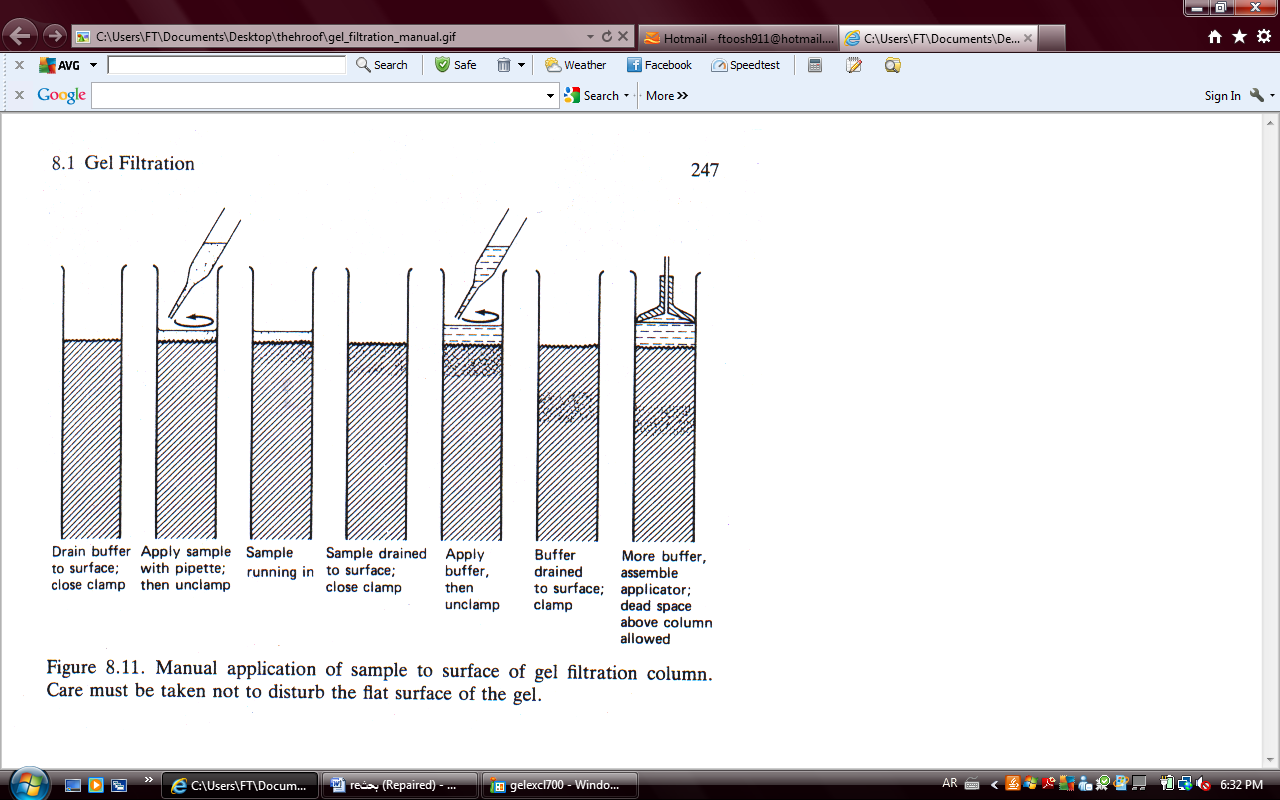 3. Open the screw clip, and start to collect  fractions of about 3 ml each. 4. Allow the sample mixture to enter the gel bed before you start adding the 0.1M NaCl solution.  5. Start adding the 0.1M NaCl  solution carefully, and continue collecting 3ml fractions , collect at least 23 fractions. .Keep the top of the resin covered with NaCl all the time.6. Read the absorbance of each fraction at 560nm by using the spectrophotometer against a blank of 0.1M NaCl , and record it in the result table Results:- Plot a graph of absorbance at 560 nm against fraction number.-Calculate: the void volume, the elution volume  for each molecule. Fraction numberAbsorbance at 560 nm